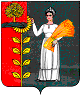 СОВЕТ ДЕПУТАТОВ СЕЛЬСКОГО ПОСЕЛЕНИЯ ДУРОВСКИЙ СЕЛЬСОВЕТДобринского муниципального района Липецкой области48 cессия    V созываР Е Ш Е Н И Е   25.12.2018                                           с. Дурово                                     № 161 - рсО плане нормотворческой работы Совета депутатов сельского поселения Дуровский сельсовет Добринского муниципального района на 2019 год.Рассмотрев проект  плана нормотворческой работы Совета депутатов сельского поселения Дуровский сельсовет Добринского муниципального района на 2019 год, подготовленный депутатами Совета депутатов сельского поселения Дуровский сельсовет, руководствуясь ст.3 Положения «О муниципальных правовых  актах  сельского поселения Дуровский сельсовет Добринского муниципального района», Совет депутатов сельского поселения Дуровский сельсоветРЕШИЛ:1.Утвердить план нормотворческой работы Совета депутатов сельского поселения Дуровский сельсовет Добринского муниципального района на 2019 год (прилагается).2. Настоящее решение вступает в силу со дня его принятия.Председатель Совета депутатовсельского поселения Дуровский сельсовет				С.В.Ходяков УТВЕРЖДЕН                                                                             решением Совета депутатов                                                                             сельского поселения Дуровский                                                                              сельсовет от 25.12.2018г № 161-рсП Л А Ннормотворческой работы Совета депутатов сельского поселенияДуровский  сельсовет на 2019год.№ п/пНаименование вопроса (мероприятия)Срок исполненияОтветственный за подготовку12341. Нормотворческая деятельность Совета депутатов сельского поселения Дуровский сельсовет1. Нормотворческая деятельность Совета депутатов сельского поселения Дуровский сельсовет1. Нормотворческая деятельность Совета депутатов сельского поселения Дуровский сельсовет1. Нормотворческая деятельность Совета депутатов сельского поселения Дуровский сельсовет1.Подготовка нормативно-правовых актов Совета депутатов сельского поселения Дуровский  сельсовет в связи с изменением Федерального законодательства и законодательства Липецкой областиВ течение года (по мере изменения Федерального законодательства и законодательства Липецкой области).Совет депутатов- по вопросам местного самоуправления - по вопросам местного самоуправления - по вопросам местного самоуправления - по вопросам местного самоуправления 1.Подготовка проекта Устава сельского поселения Дуровский сельсовет и его принятие.1 и 2 квартал 2019г Совет депутатов,администрация сельского поселения Дуровский  сельсовет- по вопросам бюджетного, финансового, налогового регулирования- по вопросам бюджетного, финансового, налогового регулирования- по вопросам бюджетного, финансового, налогового регулирования- по вопросам бюджетного, финансового, налогового регулирования1.Об исполнении бюджета сельского поселения Дуровский  сельсовет за 2018год.1 квартал 2019г.2.Внесение изменений в решение Совета депутатов сельского поселения Дуровский сельсовет «О бюджете сельского поселения Дуровский    сельсовет на 2019 год и на плановый период 2020 и 2021 годов».В течение года, по мере необходимости3.Установление, изменение и отмена местных налогов и сборов на территории сельского поселения Дуровский    сельсоветВ течение года, по мере необходимостиСовет депутатов,администрация сельского поселения Дуровский  сельсовет,бухгалтерия администрации сельского поселения Дуровский  сельсовет,4.Дополнения и изменения в Положение об отдельных вопросах организации и осуществления бюджетного процесса в сельском поселении Дуровский  сельсоветВ течение года, по мере необходимостиСовет депутатов,администрация сельского поселения Дуровский  сельсовет,бухгалтерия администрации сельского поселения Дуровский  сельсовет,5.Дополнения и изменения в решение Совета депутатов сельского поселения Дуровский    сельсовет «О размерах дополнительных окладов, ежемесячных и иных дополнительных выплат и порядке их осуществления муниципальным служащим администрации сельского поселения Дуровский сельсовет»В течение года, по мере необходимостиСовет депутатов,администрация сельского поселения Дуровский  сельсовет,бухгалтерия администрации сельского поселения Дуровский  сельсовет,6.О бюджете сельского поселения Дуровский  сельсовет на 2020 год и на плановый период 2021 и 2022 годов».4 квартал 2018г.Совет депутатов,администрация сельского поселения Дуровский  сельсовет,бухгалтерия администрации сельского поселения Дуровский  сельсовет,- по вопросам труда, социальной политики, жилищной политики и культуры- по вопросам труда, социальной политики, жилищной политики и культуры- по вопросам труда, социальной политики, жилищной политики и культуры- по вопросам труда, социальной политики, жилищной политики и культуры1.Принятие нормативно-правовых актов Совета депутатов сельского поселения Дуровский  сельсовет, внесение дополнений и изменений в ранее принятые нормативно-правовые акты Совета депутатов сельского поселения Дуровский    сельсовет по вопросам труда, социальной политики, жилищной политики и культуры.По мере необходимостиСовет депутатов сельского поселения Дуровский  сельсовет11.Деятельность Совета депутатов сельского поселения Дуровский  сельсовет по реализации Послания Президента Российской Федерации В.В.Путина Федеральному Собранию РФ.11.Деятельность Совета депутатов сельского поселения Дуровский  сельсовет по реализации Послания Президента Российской Федерации В.В.Путина Федеральному Собранию РФ.11.Деятельность Совета депутатов сельского поселения Дуровский  сельсовет по реализации Послания Президента Российской Федерации В.В.Путина Федеральному Собранию РФ.11.Деятельность Совета депутатов сельского поселения Дуровский  сельсовет по реализации Послания Президента Российской Федерации В.В.Путина Федеральному Собранию РФ.1.Организационная работа:В течение годаПредседатель и депутаты Совета депутатов сельского поселения Дуровский  сельсовет.1.1.Работа депутатов с населением на депутатских приемах и встречахВ течение годаПредседатель и депутаты Совета депутатов сельского поселения Дуровский  сельсовет.1.2.Заслушивание на заседаниях Совета депутатов сельского поселения Дуровский  сельсовет представителей органов местного самоуправления по вопросам реализации Послания Президента Российской Федерации.В течение годаПредседатель и депутаты Совета депутатов сельского поселения Дуровский  сельсовет.111.Контрольная деятельность Совета депутатов сельского поселения Дуровский  сельсовет111.Контрольная деятельность Совета депутатов сельского поселения Дуровский  сельсовет111.Контрольная деятельность Совета депутатов сельского поселения Дуровский  сельсовет111.Контрольная деятельность Совета депутатов сельского поселения Дуровский  сельсовет1.Рассмотрение на заседаниях Совета депутатов сельского поселения Дуровский  сельсовет следующих вопросов:1.1.Отчет о работе Совета депутатов сельского поселения Дуровский  сельсовет за 2018год.1 квартал 2019годаПредседатель Совета депутатов сельского поселения Дуровский  сельсовет.1.2.Отчеты о деятельности председателя, заместителя председателя  Совета депутатов сельского поселения Дуровский  сельсовет, депутатов Совета депутатов сельского поселения Дуровский  сельсовет1 квартал 2019 годаПредседатель Совета депутатов сельского поселения Дуровский  сельсовет.1.3.Отчёт об исполнении бюджета сельского поселения Дуровский  сельсовет за 2018год.1 квартал 2019 годаБухгалтерия администрации сельского поселения Дуровский  сельсовет1.4.Отчёт об исполнении бюджета сельского поселения Дуровский  сельсовет за первый квартал, первое полугодие, девять месяцев 2019 года.В течение годаБухгалтерия администрации сельского поселения Дуровский  сельсовет1.5.Информация главы сельского поселения Дуровский  сельсовет об итогах социально- экономического развития сельского поселения Дуровский  сельсовет за 2018 год.1 квартал 2019 годаГлава  администрации сельского поселения Дуровский  сельсовет1.6.Отчет главы администрации сельского поселения Дуровский  сельсовет о своей деятельности и деятельности администрации сельского поселения Дуровский  сельсовет за 2018 год.1 квартал 2019 годаГлава  администрации сельского поселения Дуровский    сельсовет1V. Информирование населения о деятельности Совета депутатов сельского поселения Дуровский    сельсовет.1V. Информирование населения о деятельности Совета депутатов сельского поселения Дуровский    сельсовет.1V. Информирование населения о деятельности Совета депутатов сельского поселения Дуровский    сельсовет.1V. Информирование населения о деятельности Совета депутатов сельского поселения Дуровский    сельсовет.1.Информационное обеспечение деятельности Совета депутатов сельского поселения Дуровский сельсовет:В течение годаПредседатель и депутаты Совета депутатов сельского поселения Дуровский  сельсовет.1.1.Подготовка отчётов о деятельности председателя Совета депутатов сельского поселения Дуровский  сельсовет, депутатов Совета депутатов сельского поселения Дуровский  сельсовет за 2018 год.1 квартал 2019 годаПредседатель и депутаты Совета депутатов сельского поселения Дуровский  сельсовет.1.2.Организация постоянного взаимодействия с печатными средствами массовой информации с целью размещения материалов, нормативно-правовых актов, официальных заявлений, сообщений, отчетов о деятельности председателя, депутатов Совета депутатов сельского поселения Дуровский  сельсовет, постоянных комиссий Совета депутатов сельского поселения Дуровский    сельсовет, депутатской фракции Всероссийской политической партии «Единая Россия» в Совете депутатов сельского поселения Дуровский  сельсовет, по формированию положительного имиджа представительных органов сельского поселения Дуровский  сельсовет.В течение  годаСовет депутатов сельского поселения Дуровский  сельсовет.V. Организационные вопросыV. Организационные вопросыV. Организационные вопросыV. Организационные вопросы1.Организация проведения заседаний Совета депутатов сельского поселения Дуровский  сельсовет не реже 1 раза в кварталВ течение годаАдминистрация сельского поселения Дуровский  сельсовет, председатель Совета депутатов сельского поселения Дуровский    сельсовет, постоянные комиссии.2.Участие в публичных слушаниях и общественных обсужденияхВ течение годаДепутаты Совета депутатов сельского поселения Дуровский    сельсовет.3.Работа с письмами и обращениями граждан, организация приема граждан по личным вопросам:-по месту работы;-по избирательным округампостоянноДепутаты Совета депутатов сельского поселения Дуровский  сельсовет.